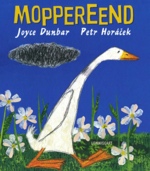 ACTIVITEITGROEPSVORM 
EN OPSTELLINGDOELBENODIGDHEDENVARIATIE (IN NIVEAU)DENKSTIMULERENDE VRAGEN1Opening - luistermomentIn een kring.Gericht luisterenregenbuisWaar lijkt dit geluid op?2Moppereend – liedje en muziekVrij door speellokaal, zittend in de kring bij muziekEmoties - motoriekMoppereend boek en eendje, muziek Russische dans TsjakovskiBen jij weleens boos? Waarom?3De dierenIn de kringStemvorming: dierengeluiden. Emoties: boze eendboekjeWie kan nog een dier bedenken? Wat zou die doen? 4Het regent!Op de grondRitmisch materiaal ontdekken en gebruiken. Geluid/stilte, hard/zachtStokjes of regenbuisjes.Meetikken in de maatWat kan er nog meer uit een wolk komen?5Eend is blij en gaat zwemmen.Op de grondMotoriek/ritmegevoeleendjesAlleen tikken op de “stamp”momentjes6De regenboog!Staan in de kringSociaal (samenwerken), motorisch, reageren op muziek.Wapperdoek regenboogWelke kleur ken jij die niet in de regenboog zit?7afsluitingzittendTot rust komen, motoriek.